                        Gymnázium, Třinec, příspěvková organizace 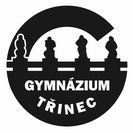                            Komenského 713, 739 61 Třinec                                    Tel.: 558 325 284                                                       E-mail: sekretariat@gymtri.cz		          www.gymtri.cz	        Příloha č. 2 – Technická specifikacePokud není ve specifikaci výslovně uvedeno, jsou ve specifikaci uvedeny minimální požadavky, lze nabídnout zboží s lepšími parametry PC sestava All in OneDisplay: Rozlišení min. Full HD – 1920 x 1080 bodůVelikost min. 27“Procesor Min. 13 000 bodů PassMark CPU Mark dle http://www.cpubenchmark.net (platnost k poslednímu dni pro podání nabídek).  Min.2.1GHz, TS 3.3GHz, Počet jader min. 6; Cache min 8 MBGrafická karta: Grafické jádro integrované na procesoru Grafický čip – stejný jako výrobce procesoru Operační paměť  min. 16 GB, DDR4 min. frekvence 3200 MHzHDD min. 512 GB, SSD/ M.2 PCIePříslušenství Klávesnice s českými znaky, s možností nastavení výšky, drátová, barva dle PC, značkováOptická myš drátová, barva dle PC, značkováKamera, mikrofon, Wi-Fi, stereo reproduktoryNapájecí kabelI/O porty Min. 2 x USB 2.0 a 2 x USB 3.0 Min. 1 x HDMI výstup na externí zařízeníMin. 1 x RJ-45, podpora 1GB lan. Operační systém Plně kompatibilní se stávajícími OS a serverovými OS odběratele, možnost připojení do domény.Záruka Min. 36 měsíců Odstranění vad do 10  pracovních dní od nahlášení v místě odběrateleNotebookyDisplay: Rozlišení min. Full HD – 1920 x 1080 bodůVelikost min. 15“Procesor Min.  13000 bodů PassMark CPU Mark dle http://www.cpubenchmark.net (platnost k poslednímu dni pro podání nabídek).  Min.1.3GHz, TS 3.3GHz, Počet jader min. 8; Cache min 12 MBGrafická karta: Grafické jádro integrované na procesoru Grafický čip – stejný jako výrobce procesoru Operační paměť  min. 16 GB DDR4, frekvence min. 2666MHz Bez optické mechanické  mechanikyHDD min. 512 GB, SSD/ M.2 PCIePříslušenství Klávesnice s českými znaky, s numerickou klávesnicíOptická myš bezdrátová, renomovaného výrobce.Kamera, mikrofon, Wi-Fi, reproduktoryNapájecí kabelI/O porty Min. 2 x USB 2.0 a 2 x USB 3.0 Min. 1 x HDMI výstup na externí zařízeníMin. 1 x RJ-45, podpora 1GB lan. Pevná zásuvka, bez „zobáčku“. Pokud NB již nemá RJ-45, je možnost redukce USB->RJ-45 s podporou 1GB.Operační systém Plně kompatibilní se stávajícími OS a serverovými OS odběratele, možnost připojení do domény.Záruka Min. 24 měsíců Odstranění vad do 10 pracovních dní od nahlášení v místě odběrateleDataprojektorTechnologie projekce: LCDRozlišení min. Full HD – 1920 x 1080 bodůSvítivost min. 3500lmPoměr stran: 16:9Kontrast: min. 16000:1Vstup: HDMI, RJ-45Montáž na strop, držák na projektor, kabeláž HDMI, napájení, lištování apod.Záruka Min. 24 měsíců Odstranění vad do 10 pracovních dní od nahlášení v místě odběratelePlátnoPlátno vhodné pro projekční vzdálenost projektoru a velikosti místnosti – doporučujeme návštěvuPlátno typu „roleta“ bez el. Pohonu. Montáž na strop nebo zeď.MonitorRozlišení min. Full HD – 1920 x 1080 bodůVelikost min. 27“Kontrast min. 1000:1Poměr stran: 16:9Odezva: max. 5ms, frekvence min. 75HzVstupní porty: min 1x HDMIMožnost monzáže na VESA držákVESA DržákDržák na stěnu pro monitor viz výše. Kloubový s plynovou pružinou.Nosnost dle monitoru viz výše včetně uchycení VESA.Náklon: min. 90° / -45°Rotace: 360°PC sestava All in One nebo miniPC+Monitor montáž za monitor ve standardu VESADisplay: Rozlišení min. Full HD – 1920 x 1080 bodůVelikost min. 24“Procesor Min. 9 000 bodů PassMark CPU Mark dle http://www.cpubenchmark.net (platnost k poslednímu dni pro podání nabídek).  Min.2.4GHz, TS 3.3GHz, Počet jader min. 4; Cache min 4 MBGrafická karta: Grafické jádro integrované na procesoru Grafický čip – stejný jako výrobce procesoru Operační paměť  min. 16 GB, min. DDR4 min. frekvence 2 666 MHzHDD min. 512 GB, SSD/ M.2 PCIePříslušenství Klávesnice s českými znaky, s možností nastavení výšky, drátová, barva dle PC, značkováOptická myš drátová, barva dle PC, značkováKamera, mikrofon, Wi-Fi, stereo reproduktoryNapájecí kabelI/O porty Min. 2 x USB 2.0 a 2 x USB 3.0 Min. 1 x HDMI výstup na externí zařízení – bude provozováno s DTPMin. 1 x RJ-45, podpora 1GB lan. Min. 1x Audio JackOperační systém Plně kompatibilní se stávajícími OS a serverovými OS odběratele, možnost připojení do domény.Záruka Min. 24 měsíců Odstranění vad do 10  pracovních dní od nahlášení v místě odběratele